О наступлении эпидемического сезона инфекций, передающихся клещами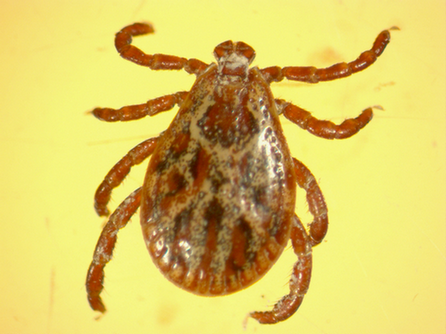 Управление Роспотребнадзора по Волгоградской области информирует о наступлении эпидемического сезона инфекций, передающихся клещами. В Волгоградской области зарегистрированы первые случаи обращений в медицинские организации по поводу присасывания клещей.По состоянию на 13 апреля 2022 г. в медицинские организации Волгоградской области по поводу присасывания клеща обратилось 7 человек, из них 3 – дети до 14 лет. Случаи заболевания инфекциями, передаваемыми клещами, не зарегистрированы.В настоящее время в области продолжается проведение акарицидных обработок сельскохозяйственных животных.Запланировано проведение акарицидных обработок наиболее посещаемых населением участков территории: мест массового отдыха, территорий размещения летних оздоровительных учреждений, территорий загородных предприятий общественного питания, кладбищ, мест хозяйственной деятельности, пастбищ.Обеспечена готовность лаборатории ФБУЗ «Центр гигиены и эпидемиологии в Волгоградской области» по исследованию клещей.Исследования клещей проводит лаборатория особо опасных и природно-очаговых инфекций ФБУЗ «Центр гигиены и эпидемиологии в Волгоградской области», г. Волгоград, ул. Ангарская, д. 13Б, телефон для справок 8 (8442) 36-38-41.Управление напоминает, что территория Волгоградской области является эндемичной по таким инфекциям, передающимся клещами, как Крымская геморрагическая лихорадка, иксодовый клещевой боррелиоз, туляремия, лихорадка Ку.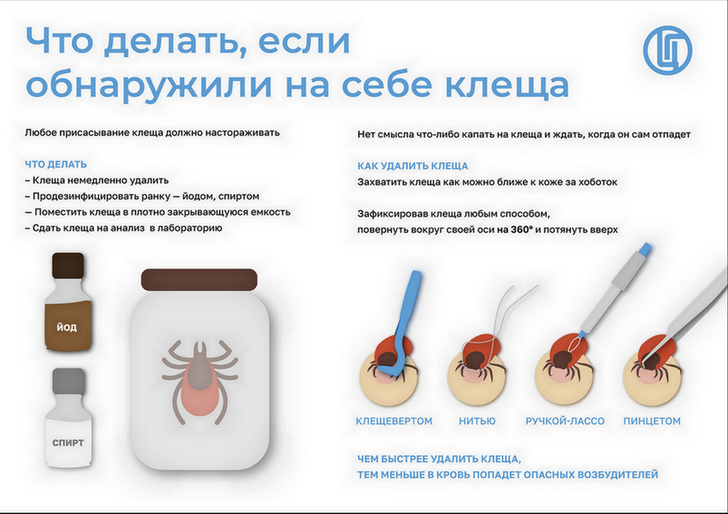 Ежегодно в медицинские организации области по поводу присасывания клещей обращается более 3-х тысяч человек. Основными неспецифическими мерами профилактики инфекций, передающихся иксодовыми клещами, в том числе Крымской геморрагической лихорадки являются:- акарицидные (противоклещевые) обработки в природных очагах, включающие обработки территории и обработки сельскохозяйственных животных;- меры индивидуальной противоклещевой защиты.Волгоградская область не является эндемичной по клещевому вирусному энцефалиту (КВЭ) территорией. Тем не менее, при планировании поездок в другие регионы, необходимо уточнить о регистрации заболеваемости КВЭ и, при необходимости, сделать прививку. Закончить курс вакцинации по экстренной или стандартной схеме необходимо как минимум за две недели до выезда на опасную по КВЭ территорию.В Волгоградской области проведение исследований клещей на зараженность их возбудителями Крымской геморрагической лихорадкой, иксодовым клещевым боррелиозом и другими инфекциями, передающимися клещами, осуществляется в лаборатории особо опасных и природно-очаговых инфекций ФБУЗ «Центр гигиены и эпидемиологии в Волгоградской области», г. Волгоград, ул. Ангарская, д. 13Б, тел. 8 (8442) 36-38-41. Исследования осуществляются за счет личных средств граждан.КАК МОЖНО ЗАРАЗИТЬСЯ КЛЕЩЕВЫМИ ИНФЕКЦИЯМИ?- возбудители болезни передаются человеку в первые минуты присасывания зараженного клеща вместе с обезболивающей слюной, при втирании в кожу при раздавливании клеща или расчесывании места укуса,- при присасывании или наползании клеща во время посещения эндемичных по клещевым инфекциям территорий в лесах, лесопарках, на индивидуальных садово-огородных участках, при уходе за сельскохозяйственными животными,- при заносе клещей животными (собаками, кошками) или людьми – на одежде, с цветами, ветками и т. д. (заражение людей, не посещающих лес).КАКИЕ ПРАВИЛА НЕОБХОДИМО СОБЛЮДАТЬПРИ НАХОЖДЕНИИ НА ТЕРРИТОРИИ,ОПАСНОЙ В ОТНОШЕНИИ ИКСОДОВЫХ КЛЕЩЕЙ?- при нахождении в природном очаге использовать инсектоакарицидные препараты для нанесения на одежду, разрешенные к применению в установленном порядке, перед использованием препаратов следует ознакомиться с инструкцией;- одеваться таким образом, чтобы облегчить быстрый осмотр для обнаружения прицепившихся к одежде клещей и уменьшить возможность их проникновения под одежду. Учитывая, что клещи в большинстве случаев прицепляются с травянистой растительности на уровне голени, колена или бедра и ползут вверх по одежде, подчиняясь отрицательному геотаксису, брюки необходимо заправлять в сапоги, гольфы или носки с плотной резинкой, а верхнюю часть одежды - в брюки. Манжеты рукавов должны плотно прилегать к руке, а ворот рубашки и брюки не должны иметь застежки или иметь плотную застежку, под которую не может проползти клещ. На голову предпочтительно надевать капюшон, пришитый к рубашке, куртке или, в крайнем случае, волосы должны быть заправлены под косынку, шапку. Лучше, чтобы одежда была однотонной и светлой, т.к. на ней клещи более заметны;- постоянно проводить само- и взаимоосмотры для обнаружения прицепившихся к одежде клещей. Поверхностные осмотры надо проводить каждые 10 - 15 мин., а сразу после возвращения из леса необходимо снять и тщательно осмотреть тело и одежду для обнаружения заползших, а возможно и присосавшихся клещей. Клещи присасываются не сразу после попадания на кожу, и чем быстрее будет снят с тела присосавшийся клещ, тем меньшую дозу возбудителя он передаст;- нельзя садиться или ложиться на траву, т.к. в этом случае облегчается попадание клещей под одежду;- стоянки и ночевки на природе предпочтительно устраивать на участках, лишенных травяной растительности. Перед ночевкой следует тщательно осмотреть одежду, тело, волосы;- нельзя заносить в помещение свежесорванные травы, ветки, верхнюю одежду и другие предметы, на которых могут оказаться клещи;- осматривать собак и других домашних животных для обнаружения и удаления с них прицепившихся и присосавшихся клещей, удаление клещей необходимо проводить в перчатках;- при наличии заклещевленности животных необходимо обращаться к ветеринарным специалистам и проводить противоклещевые обработки животных в соответствии с их рекомендациями.ЧТО ДЕЛАТЬ ЕСЛИ ПРИСОСАЛСЯ КЛЕЩ?При присасывании клеща необходимо обратиться к врачу. Это можно сделать у врача в травматологическом пункте в поликлинике по месту жительства или любом травматологическом пунктеСнимать его следует очень осторожно, чтобы не оборвать хоботок, который глубоко и сильно укрепляется на весь период присасывания.При удалении клеща необходимо соблюдать следующие рекомендации:- захватить клеща пинцетом или обернутыми чистой марлей пальцами как можно ближе к его ротовому аппарату и держа строго перпендикулярно поверхности укуса повернуть тело клеща вокруг оси, извлечь его из кожных покровов,- место укуса продезинфицировать любым пригодным для этих целей средством (70% спирт, 5% йод, одеколон),- после извлечения клеща необходимо тщательно вымыть руки с мылом,- если осталась черная точка (отрыв головки или хоботка) обработать 5% йодом и оставить до естественной элиминации.Снятого клеща нужно доставить на исследование лабораторию.После удаления клеща необходимо в течение 14 дней 2 раза в день проводить термометрию, наблюдать за состоянием здоровья и в случае его ухудшения обязательно обратиться к врачу, не заниматься самолечением!Источник Управление Роспотребнадзора по Волгоградской области: http://34.rospotrebnadzor.ru/ 